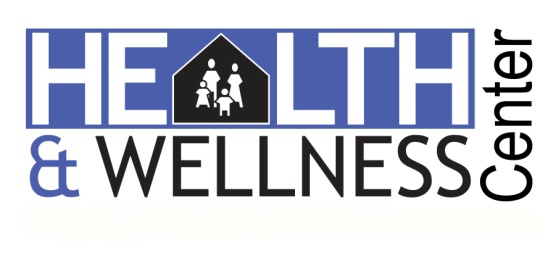 CONSENTIMIENTO DE INFORMACION PROTEGIDA DE SALUDPor favor identifique a la persona o personas a las que autoriza se le libere su Informacion Protegida de Salud (ya sea informacion oral o grabada) del Centro de Bienestar de Stigler, Inc. (SHWC) Esto puede incluir a su pareja, padres, hermanos, hijos, amigos o guardianes.  Por favor enliste abajo:El Centro de Bienestar de Stigler, Inc. require de su permiso para dejar mensajes en cuanto a su Informacion Protegida de Salud (resultados de examenes, instrucciones, citas, recordatorios, etc.)Favor de checar las cajas apropiadas:______________	Si, SHWC puede dejar mensajes en mi contestadora o correo de voz en cuanto a mi Informacion Protegida de Salud. 	Comentario: __________________________________________________________________________________	No, SHWC no puede dejar mensajes en mi contestadora o correo de voz en cuanto a mi Informacion Protegida de Salud.______________________________________________________		______________________________Firma del Paciente								Fecha______________________________________________________		______________________________Escriba el Nombre del Paciente						Fecha de Nacimiento		_____________________________			________________________________________________Patient #					Patient NameEsta autorizacion se mantendra en efecto hasta ser revocada.NOMBRERELACION# TELEFONO DE CASA# CELULAR